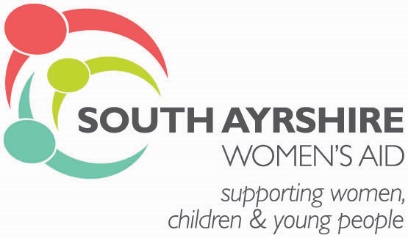 Person Specification: ESSENTIALEVIDENCEDHave a relevant childcare qualification at level 6 or above.ApplicationExperience of working with vulnerable groups and women who have experienced trauma. Knowledge of Child Protection procedures.ApplicationUnderstand the issues and support requirements of vulnerable groups. ApplicationAbility to communicate effectively both orally and in writing.Application/InterviewAbility to maintain professional boundaries with children and young people.Application/InterviewAbility to maintain accurate up to date records of work using a database system.Application/InterviewAbility to prepare reports as and when required.Application/InterviewAbility to work on own initiative, managing time effectively and as part of a team.Application/InterviewExperience of working with vulnerable individual’s assessing risk, strengths and developing support plansInterviewAbility to establish and maintain effective working relationships with agencies and individuals.Application/InterviewDriving licence with use of own carApplicationAbility to travel within the South Ayrshire area and others if required.InterviewAbility to participate in on call rota for our refuge accommodationInterviewCommitment to equalities and anti-discriminatory practice+InterviewFITNESS TO PRACTICEEVIDENCEDCompetent to register with SSSCApplicationDESIRABLEEVIDENCEDKnowledge of Child Protection Procedures.InterviewKnowledge of Children’s Hearing systems.InterviewKnowledge of Adult and Child Protection procedures.Interview